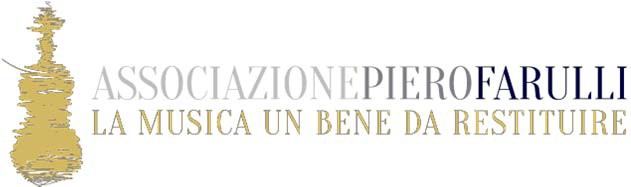 CONCORSO INTERNAZIONALE DI COMPOSIZIONE PIERO FARULLIPer Quartetto d’archi juniorTERZA EDIZIONE 2019APPLICATION FORMThe undersigned declares:To enter at: level Alevel Bto accept all competition rulesthat the composition is original, unpublished and never performed in public before.The undersigned allows public performance of his/her composition. He/she will not claim any monetary compensation for the following events: public performance, audio recording and video shooting, broadcasting, archive filing of audio and video material for discographic release purposes. In all cases authors will not demand any reimbursements besides those granted by copy rights.The undersigned authorizes the Associazione Piero Farulli to handle his/her personal data according to the Italian Code on privacy matters (D. Lgs. 196/03).The author attaches his/her artistic resumé and academic curriculum, a recent photo and aphotocopy of a personal ID.In case of exclusive rights with a publishing company, the undersigned will write on the music score: "Work composed for the Composition Competition Piero Farulli, Music is a Gift to Share, third edition 2019"Date 	Signature  	To send by email to concorsocomposizione@associazionepierofarulli.com or by regular mail to  Concorso Internazionale di Composizione Piero Farulli c/o ORCHESTRA DELLA TOSCANA via Verdi 5. 50122 Firenze -Italy NAMELAST NAMEPLACE AND DATE OF BIRTH (DD/MM/YY)CITIZENSHIPADDRESS:STREET NUMBERZIP CODE	CITYCOUNTRYEMAIL ADDRESSPHONEMOBILE